                         金库门的细节问题　　金库门大家现在都听说过吧，在生活中大部分地方就可以看到。比如银行，税务局。当然其他的金库门都处于隐秘地方，不会让你看到的。当然金库门不是你想的那么简单，金库门的细节问题还有很多，等着金库门厂家去解决，让产品越来越好。下面让我们来了解下金库门的系统。　　金库门系统的功能特点：　　定时开关金库门：金库门只有在规定时间内两个人的指纹进行认证通过后，才可打开安装在金库门上的点击锁进入金库，系统同时自动进入撤防状态，此时开门系统不会告警。　　具有录入、注销、删除指纹功能：本系统设定为15个工作组，每人一组，每组可录取4个指纹，其中一个指纹可设为胁迫报警指纹，任意两组中的任一指纹组合即可开门。　　在指纹认证打开电机锁后，如果在10秒内打不开金库门，系统自动将电机锁上锁，以减少安全隐患。　　具有关门后自动布防和手动布防功能：离开金库，在金库门关闭后，可通过手动输入任一指纹使系统进入布防状态，亦可在报警控制主机中设置在金库门关门后多少秒内系统自动返回布防监控状态。　　系统设备既可以单独独立工作，又可以联网运行。系统前端设备既可以单机独立工作，又可以与位于县或市局的管理中心主机一机联网工作（其优点是系统安全性高，可以远程报警，管理部门可以对所辖金库进行集中管理和监控）。　　金库门大家也可以到上海天琪实业有限公司金库门网站咨询，那里有更多金库门的产品信息。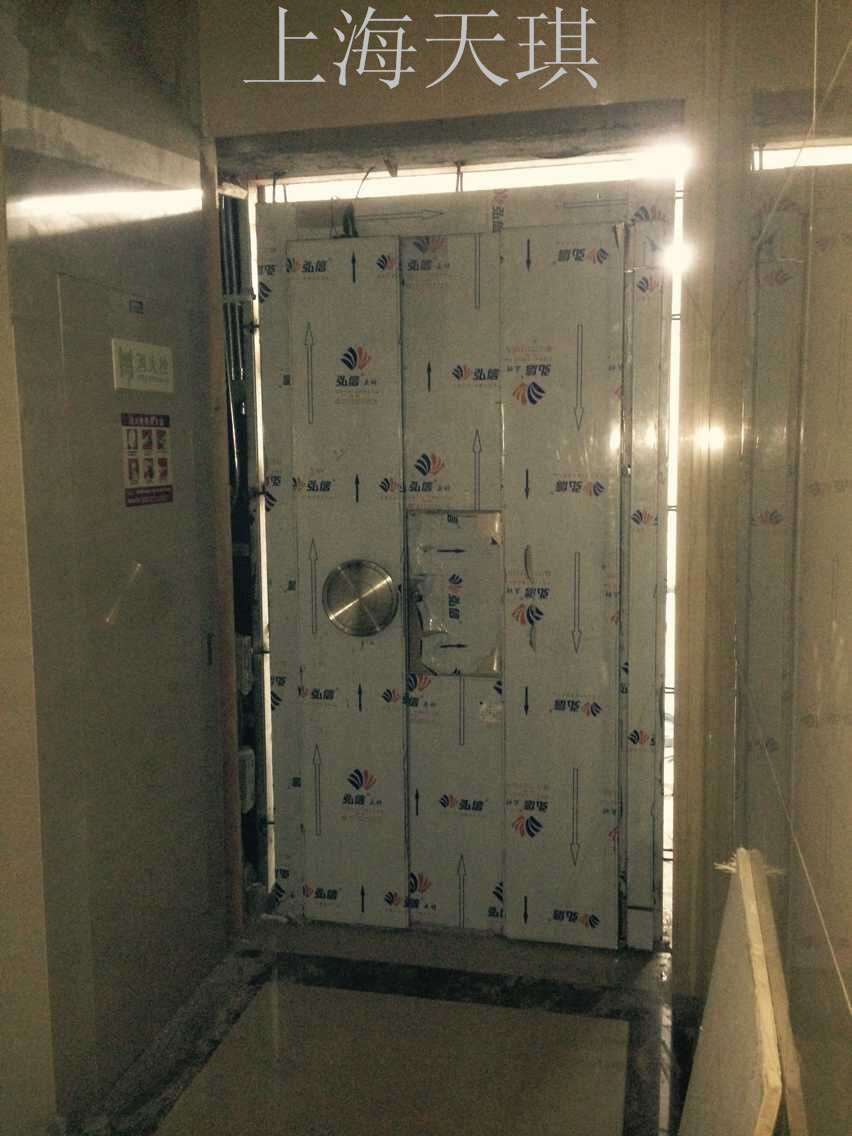 